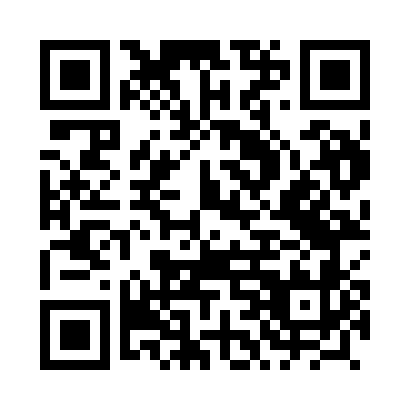 Prayer times for Augustynki, PolandWed 1 May 2024 - Fri 31 May 2024High Latitude Method: Angle Based RulePrayer Calculation Method: Muslim World LeagueAsar Calculation Method: HanafiPrayer times provided by https://www.salahtimes.comDateDayFajrSunriseDhuhrAsrMaghribIsha1Wed2:505:2312:515:588:1910:402Thu2:465:2112:505:598:2010:443Fri2:435:2012:506:008:2210:474Sat2:395:1812:506:018:2410:505Sun2:375:1612:506:028:2510:546Mon2:365:1412:506:038:2710:567Tue2:355:1212:506:048:2910:578Wed2:345:1112:506:058:3010:589Thu2:345:0912:506:068:3210:5810Fri2:335:0712:506:078:3410:5911Sat2:325:0612:506:088:3511:0012Sun2:325:0412:506:098:3711:0013Mon2:315:0212:506:108:3811:0114Tue2:305:0112:506:118:4011:0215Wed2:304:5912:506:128:4111:0216Thu2:294:5812:506:138:4311:0317Fri2:294:5612:506:148:4411:0418Sat2:284:5512:506:148:4611:0419Sun2:284:5412:506:158:4711:0520Mon2:274:5212:506:168:4911:0621Tue2:274:5112:506:178:5011:0622Wed2:264:5012:506:188:5211:0723Thu2:264:4812:506:198:5311:0824Fri2:254:4712:506:198:5411:0825Sat2:254:4612:516:208:5611:0926Sun2:254:4512:516:218:5711:1027Mon2:244:4412:516:228:5811:1028Tue2:244:4312:516:228:5911:1129Wed2:244:4212:516:239:0111:1130Thu2:234:4112:516:249:0211:1231Fri2:234:4012:516:259:0311:12